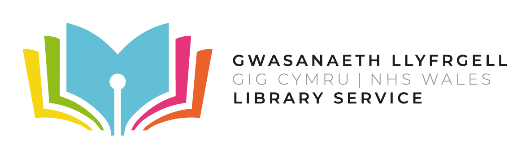 Staff LibrariesRegistration formStaff LibrariesRegistration formStaff LibrariesRegistration formStaff LibrariesRegistration formStaff LibrariesRegistration formStaff LibrariesRegistration formTitle:Surname:Surname:Surname:Surname:Surname:Surname:Forenames:Forenames:Forenames:Forenames:Profession/Job Title:Profession/Job Title:*GMC Number:(if applicable)*GMC Number:(if applicable)*GMC Number:(if applicable)Permanent/Home address:Postcode:Permanent/Home address:Postcode:Permanent/Home address:Postcode:Permanent/Home address:Postcode:Permanent/Home address:Postcode:Permanent/Home address:Postcode:Permanent/Home address:Postcode:Permanent/Home address:Postcode:Permanent/Home address:Postcode:Permanent/Home address:Postcode:Permanent/Home address:Postcode:Email address: 
(please write clearly)Email address: 
(please write clearly)Email address: 
(please write clearly)Email address: 
(please write clearly)Email address: 
(please write clearly)Email address: 
(please write clearly)Email address: 
(please write clearly)Email address: 
(please write clearly)Email address: 
(please write clearly)Email address: 
(please write clearly)Email address: 
(please write clearly)*Home phone:*Home phone:*Home phone:*Home phone:*Home phone:*Mobile*Mobile*Mobile*Mobile*Mobile*Mobile*Departmental/Term time address:Work phone:                                                                                Bleep:*Departmental/Term time address:Work phone:                                                                                Bleep:*Departmental/Term time address:Work phone:                                                                                Bleep:*Departmental/Term time address:Work phone:                                                                                Bleep:*Departmental/Term time address:Work phone:                                                                                Bleep:*Departmental/Term time address:Work phone:                                                                                Bleep:*Departmental/Term time address:Work phone:                                                                                Bleep:*Departmental/Term time address:Work phone:                                                                                Bleep:*Departmental/Term time address:Work phone:                                                                                Bleep:*Departmental/Term time address:Work phone:                                                                                Bleep:*Departmental/Term time address:Work phone:                                                                                Bleep:STUDENTS ONLY: University/InstitutionCourse Title:                                                                                                Student number:STUDENTS ONLY: University/InstitutionCourse Title:                                                                                                Student number:STUDENTS ONLY: University/InstitutionCourse Title:                                                                                                Student number:STUDENTS ONLY: University/InstitutionCourse Title:                                                                                                Student number:STUDENTS ONLY: University/InstitutionCourse Title:                                                                                                Student number:STUDENTS ONLY: University/InstitutionCourse Title:                                                                                                Student number:STUDENTS ONLY: University/InstitutionCourse Title:                                                                                                Student number:STUDENTS ONLY: University/InstitutionCourse Title:                                                                                                Student number:STUDENTS ONLY: University/InstitutionCourse Title:                                                                                                Student number:STUDENTS ONLY: University/InstitutionCourse Title:                                                                                                Student number:STUDENTS ONLY: University/InstitutionCourse Title:                                                                                                Student number:Contract/Placement start date:Contract/Placement start date:Contract/Placement start date:*Contract/Placement end date:*Contract/Placement end date:*Contract/Placement end date:*Contract/Placement end date:*Contract/Placement end date:*Contract/Placement end date:*Please tick if permanent: [   ]*Please tick if permanent: [   ]Data Protection:  Information held will be maintained in accordance with the Data Protection Act. Your personal information is kept securely at all times and only those persons who are authorised to provide library services within the WHELF Libraries Consortium have access to your data.  
Borrower’s responsibilities - by signing below you agree to the following:I agree to abide by the rules of the library. Please see the Library Services website for the library’s terms and conditions.to inform the Library service of any changes to the information above.to accept responsibility for the cost or replacement of damaged or lost items.to consider other users while working in the libraryloans are the responsibility of the card holder. Please do not borrow for others with your card.      Signature:     .................................................................................................................................  Date: ...................................................            Data Protection:  Information held will be maintained in accordance with the Data Protection Act. Your personal information is kept securely at all times and only those persons who are authorised to provide library services within the WHELF Libraries Consortium have access to your data.  
Borrower’s responsibilities - by signing below you agree to the following:I agree to abide by the rules of the library. Please see the Library Services website for the library’s terms and conditions.to inform the Library service of any changes to the information above.to accept responsibility for the cost or replacement of damaged or lost items.to consider other users while working in the libraryloans are the responsibility of the card holder. Please do not borrow for others with your card.      Signature:     .................................................................................................................................  Date: ...................................................            Data Protection:  Information held will be maintained in accordance with the Data Protection Act. Your personal information is kept securely at all times and only those persons who are authorised to provide library services within the WHELF Libraries Consortium have access to your data.  
Borrower’s responsibilities - by signing below you agree to the following:I agree to abide by the rules of the library. Please see the Library Services website for the library’s terms and conditions.to inform the Library service of any changes to the information above.to accept responsibility for the cost or replacement of damaged or lost items.to consider other users while working in the libraryloans are the responsibility of the card holder. Please do not borrow for others with your card.      Signature:     .................................................................................................................................  Date: ...................................................            Data Protection:  Information held will be maintained in accordance with the Data Protection Act. Your personal information is kept securely at all times and only those persons who are authorised to provide library services within the WHELF Libraries Consortium have access to your data.  
Borrower’s responsibilities - by signing below you agree to the following:I agree to abide by the rules of the library. Please see the Library Services website for the library’s terms and conditions.to inform the Library service of any changes to the information above.to accept responsibility for the cost or replacement of damaged or lost items.to consider other users while working in the libraryloans are the responsibility of the card holder. Please do not borrow for others with your card.      Signature:     .................................................................................................................................  Date: ...................................................            Data Protection:  Information held will be maintained in accordance with the Data Protection Act. Your personal information is kept securely at all times and only those persons who are authorised to provide library services within the WHELF Libraries Consortium have access to your data.  
Borrower’s responsibilities - by signing below you agree to the following:I agree to abide by the rules of the library. Please see the Library Services website for the library’s terms and conditions.to inform the Library service of any changes to the information above.to accept responsibility for the cost or replacement of damaged or lost items.to consider other users while working in the libraryloans are the responsibility of the card holder. Please do not borrow for others with your card.      Signature:     .................................................................................................................................  Date: ...................................................            Data Protection:  Information held will be maintained in accordance with the Data Protection Act. Your personal information is kept securely at all times and only those persons who are authorised to provide library services within the WHELF Libraries Consortium have access to your data.  
Borrower’s responsibilities - by signing below you agree to the following:I agree to abide by the rules of the library. Please see the Library Services website for the library’s terms and conditions.to inform the Library service of any changes to the information above.to accept responsibility for the cost or replacement of damaged or lost items.to consider other users while working in the libraryloans are the responsibility of the card holder. Please do not borrow for others with your card.      Signature:     .................................................................................................................................  Date: ...................................................            Data Protection:  Information held will be maintained in accordance with the Data Protection Act. Your personal information is kept securely at all times and only those persons who are authorised to provide library services within the WHELF Libraries Consortium have access to your data.  
Borrower’s responsibilities - by signing below you agree to the following:I agree to abide by the rules of the library. Please see the Library Services website for the library’s terms and conditions.to inform the Library service of any changes to the information above.to accept responsibility for the cost or replacement of damaged or lost items.to consider other users while working in the libraryloans are the responsibility of the card holder. Please do not borrow for others with your card.      Signature:     .................................................................................................................................  Date: ...................................................            Data Protection:  Information held will be maintained in accordance with the Data Protection Act. Your personal information is kept securely at all times and only those persons who are authorised to provide library services within the WHELF Libraries Consortium have access to your data.  
Borrower’s responsibilities - by signing below you agree to the following:I agree to abide by the rules of the library. Please see the Library Services website for the library’s terms and conditions.to inform the Library service of any changes to the information above.to accept responsibility for the cost or replacement of damaged or lost items.to consider other users while working in the libraryloans are the responsibility of the card holder. Please do not borrow for others with your card.      Signature:     .................................................................................................................................  Date: ...................................................            Data Protection:  Information held will be maintained in accordance with the Data Protection Act. Your personal information is kept securely at all times and only those persons who are authorised to provide library services within the WHELF Libraries Consortium have access to your data.  
Borrower’s responsibilities - by signing below you agree to the following:I agree to abide by the rules of the library. Please see the Library Services website for the library’s terms and conditions.to inform the Library service of any changes to the information above.to accept responsibility for the cost or replacement of damaged or lost items.to consider other users while working in the libraryloans are the responsibility of the card holder. Please do not borrow for others with your card.      Signature:     .................................................................................................................................  Date: ...................................................            Data Protection:  Information held will be maintained in accordance with the Data Protection Act. Your personal information is kept securely at all times and only those persons who are authorised to provide library services within the WHELF Libraries Consortium have access to your data.  
Borrower’s responsibilities - by signing below you agree to the following:I agree to abide by the rules of the library. Please see the Library Services website for the library’s terms and conditions.to inform the Library service of any changes to the information above.to accept responsibility for the cost or replacement of damaged or lost items.to consider other users while working in the libraryloans are the responsibility of the card holder. Please do not borrow for others with your card.      Signature:     .................................................................................................................................  Date: ...................................................            Data Protection:  Information held will be maintained in accordance with the Data Protection Act. Your personal information is kept securely at all times and only those persons who are authorised to provide library services within the WHELF Libraries Consortium have access to your data.  
Borrower’s responsibilities - by signing below you agree to the following:I agree to abide by the rules of the library. Please see the Library Services website for the library’s terms and conditions.to inform the Library service of any changes to the information above.to accept responsibility for the cost or replacement of damaged or lost items.to consider other users while working in the libraryloans are the responsibility of the card holder. Please do not borrow for others with your card.      Signature:     .................................................................................................................................  Date: ...................................................            For Office use onlyFor Office use onlyFor Office use onlyFor Office use onlyFor Office use onlyFor Office use onlyFor Office use onlyFor Office use onlyFor Office use onlyFor Office use onlyFor Office use onlyLibrary number:Library number:Library number:Library number:Library number:Library number:     Staff 	                  Student     Staff 	                  Student     Staff 	                  Student     Staff 	                  Student     Staff 	                  StudentJoin Date:Join Date:Join Date:Join Date:Join Date:Join Date:Expire Date:Expire Date:Expire Date:Expire Date:Expire Date: